	                       Poznań, dnia 19 września 2023 r.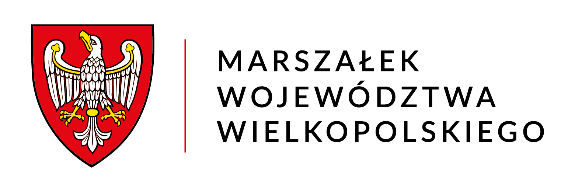                za dowodem doręczeniaDSK-V.7440.9.2023                                                    	 OBWIESZCZENIE MARSZAŁKA WOJEWÓDZTWA WIELKOPOLSKIEGONa podstawie art. 41 ust. 3, art. 80 ust. 3, art. 156 ust. 1 pkt 2 i art. 161 ust. 1 ustawy z dnia 
9 czerwca 2011 r. – Prawo geologiczne i górnicze (tekst jednolity: Dz. U. z 2023 r., poz. 663) oraz art. 61 § 4 ustawy z dnia 14 czerwca 1960 r. – Kodeks postępowania administracyjnego (tekst jednolity: Dz. U. z 2023 r., poz. 775 ze zm.),ZAWIADAMIAMo wystąpieniu przez Marszałka Województwa Wielkopolskiego pismem znak: 
DSK-V.7440.9.2023 z dnia 19 września 2023 r. do Burmistrza Błaszek, Wójta Gminy Sieradz, Wójta Gminy Wróblew, Wójta Gminy Czermin, Wójta Gminy Gołuchów, Burmistrza Miasta i Gminy Pleszew, Burmistrza Gminy Opatówek, Wójta Gminy Szczytniki, Burmistrza Jarocina, Wójta Gminy Kotlin, Wójta Gminy Nowe Miasto nad Wartą, Burmistrza Miasta Środa Wlkp., Wójta Gminy Zaniemyśl, Burmistrza Gminy i Miasta Nowe Skalmierzyce, Burmistrza Miasta i Gminy Kórnik, Prezydenta Miasta Kalisza, Prezydenta Miasta Poznania oraz Wójta Gminy Krzykosy o zaopiniowanie planowanego zatwierdzenia  „Projektu robót geologicznych dla określenia warunków geologiczno – inżynierskich w ramach opracowania Studium Techniczno – Ekonomiczno – Środowiskowego (STEŚ) dla projektu nr 00100053 budowa  linii kolejowej nr 85 na odc.  Sieradz – Kalisz – Pleszew oraz 00100054 budowa linii kolejowej 
nr 85 na odc. Pleszew – Poznań”, zwanego dalej „Projektem…”.Wg rozdzielnikaZgodnie z art. 80 ust. 5 ustawy z dnia 9 czerwca 2011 r. – Prawo geologiczne i górnicze 
(tekst jednolity: Dz. U. z 2023 r., poz. 633) oraz art. 106 § 5 ustawy z dnia 
14 czerwca 1960 r. - Kodeks postępowania administracyjnego (tekst jednolity: 
Dz. U. z 2023 r., poz. 775 ze zm.), zwracam się z uprzejmą prośbą o zaopiniowanie (w formie postanowienia) planowanego zatwierdzenia  „Projektu robót geologicznych dla określenia warunków geologiczno – inżynierskich w ramach opracowania Studium Techniczno 
– Ekonomiczno – Środowiskowego (STEŚ) dla projektu nr 00100053 budowa  linii kolejowej nr 85 na odc.  Sieradz – Kalisz – Pleszew oraz 00100054 budowa linii kolejowej nr 85 
na odc. Pleszew – Poznań”, zwanego dalej „Projektem…”.Postępowanie prowadzone jest na wniosek Inwestora: Centralny Port Komunikacyjny 
Sp. z o. o. z siedzibą Al. Jerozolimskie 142 B, 02-305 Warszawa, reprezentowanego przez pełnomocnika – Romana Adamczaka.W załączeniu przesyłam:-  1 egz. „Projektu…” na płycie CD; -  projekt decyzji zatwierdzającej „Projekt…”.Jednocześnie informuję, że zgodnie z art. 9 ust. 2 ustawy – Prawo geologiczne i górnicze jeżeli organ współdziałający nie zajmie stanowiska w terminie 14 dni od dnia doręczenia projektu rozstrzygnięcia, uważać się będzie, że aprobuje przedłożony projekt rozstrzygnięcia.UWAGA: W piśmie stanowiącym odpowiedź na niniejsze zawiadomienie należy podać znak sprawy.z up. MARSZAŁKA WOJEWÓDZTWA Małgorzata Krucka - AdamkiewiczZastępca Dyrektora Departamentu Zarządzania Środowiskiem i Klimatupodpis elektronicznyZałączniki: 1 egz. „Projektu…” na płycie CD Projekt decyzji zatwierdzającej „Projekt…”Otrzymują:Burmistrz Błaszek – (załączniki)Wójt Gminy Sieradz – (załączniki)Wójt Gminy Wróblew –(załączniki)Wójt Gminy Czermin –(załączniki)Wójt Gminy Gołuchów –(załączniki)Burmistrz Miasta i Gminy Pleszew (załączniki)Burmistrz Gminy Opatówek –  (załączniki)Wójt Gminy Szczytniki –(załączniki)Burmistrz Jarocina – (załączniki)Wójt Gminy Kotlin – (załączniki)Wójt Gminy Krzykosy – (załączniki)Wójt Gminy Nowe Miasto nad Wartą –(załączniki) Burmistrz Miasta Środa Wlkp. –(załączniki)Wójt Gminy Zaniemyśl –(załączniki) Burmistrz Gminy i Miasta Nowe Skalmierzyce –(załączniki)Burmistrz Miasta i Gminy Kórnik –  (załączniki)Prezydent Miasta Kalisza –(załączniki)Prezydent Miasta Poznania (załączniki)  Roman Adamczak – pełnomocnik Wnioskodawcy  Pozostałe Strony – w trybie art. 41 ust. 3 w zw. z art. 80 ust. 3 ustawy Prawo geologiczne i górnicze  AaSprawę prowadzi:Edyta Rachuttel.: 61 626 64 88Pokój nr  1051email: edyta.rachut@umww.pl